ОтчётМКОУ «Ленинаульская средняя общеобразовательная школа №2» об использовании материалов по уроку  Цифрыв сфере информационно-телекоммуникационных технологийСегодня реальность во многом заменяется виртуальным миром. Мы знакомимся, общаемся и играем в Интернете, у нас есть друзья, с которыми в настоящей жизни мы никогда не встречались, но доверяемся таким людям больше, чем близким. Мы создаем своего виртуального прототипа на страничках в социальных сетях, выкладывая информацию о себе. Используя электронное пространство, мы полагаем, что это безопасно, потому что мы делимся всего лишь информацией о себе и к нашей обычной жизни вроде бы это не относится. Но на самом деле границы между абстрактной категорией «информация» и реальным человеком носителем этой информации стираются.Информация о человеке, его персональные данные сегодня превратились в дорогой товар, который используется по-разному. Поэтому с целью ознакомления учащихся с преимуществами сети Интернет, скрытыми и открытыми угрозами Интернета о защите персональных данных, распознавания признаков злоупотребления неопытностью и доверчивостью учащихся, попытками вовлечения их в противоправную деятельность в МКОУ «Ленинаульская  СОШ №2» среди учащихся провели урок по вопросам защиты персональных данных и информационной безопасности.В 3 – 11 классов были проведены открытые уроки «Что такое персональные данные?».Целями данного урока были: ознакомление учащихся с понятием «персональные данные», формирование теоретических знаний и практических навыков безопасного поведения в сети ИнтернетВ 3 – 11 классах также были проведены открытые уроки по теме «Какими бывают персональные данные?».Целью уроков была знакомство учащихся с видами персональных данных.Учащиеся поняли, что персональные данные — это не просто фамилия или имя и что даже отпечаток пальца является персональным данным.На открытых уроках на тему «Как персональные данные попадают в сеть?», дети были ознакомлены с опасностями,  которые могут встречаться в сети Интернет.Также среди учащихся 3 – 11 был проведён тест на проверку знаний учащихся по вопросам защиты персональных данных.Фотоотчет и использованные ссылки указаны на сайте нашей школы.Охват учащихся МКОУ « Ленинаульская средняя школа №2» мероприятиями по уроку  Цифры в сфере информационно-телекоммуникационных технологий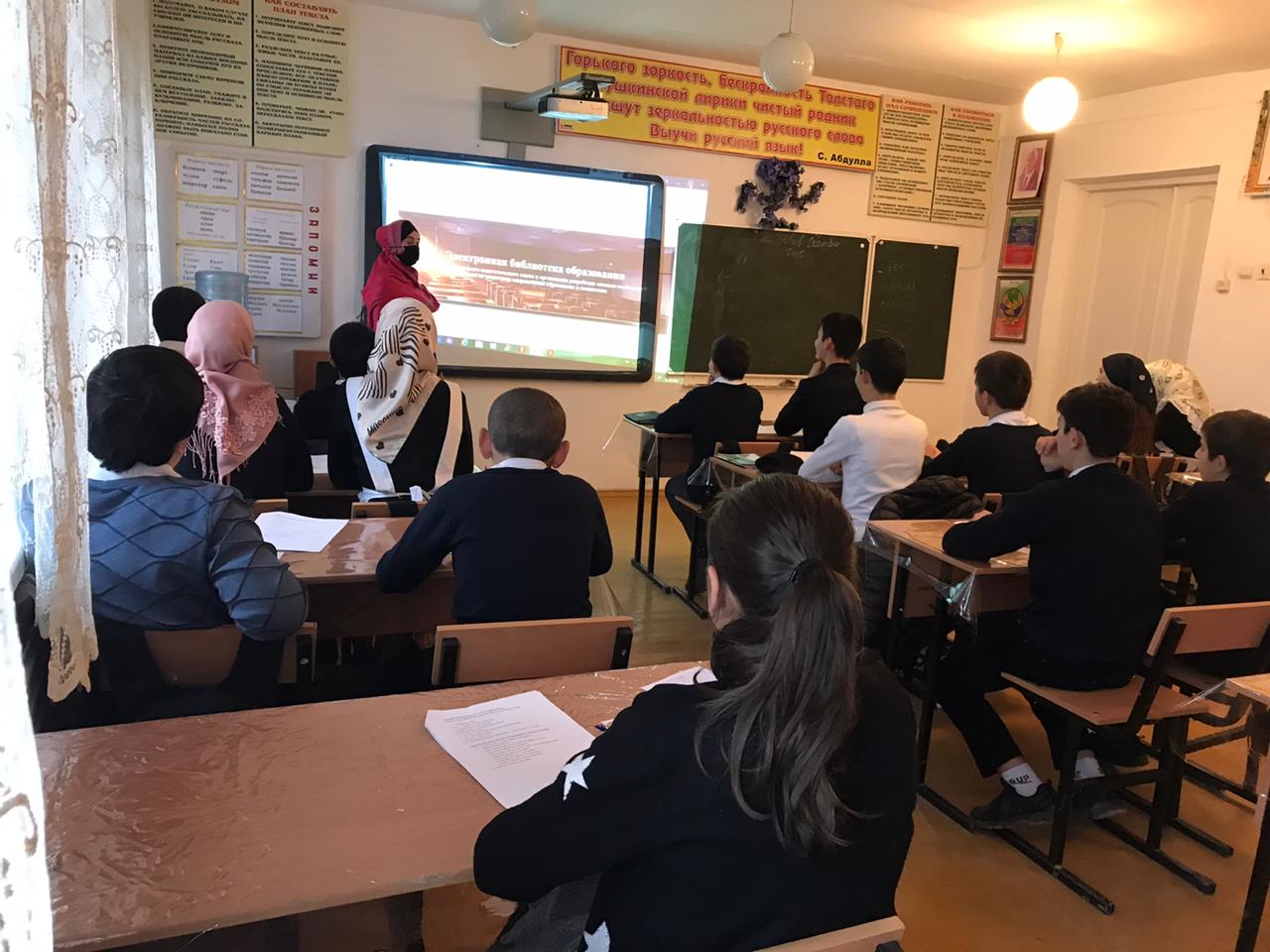 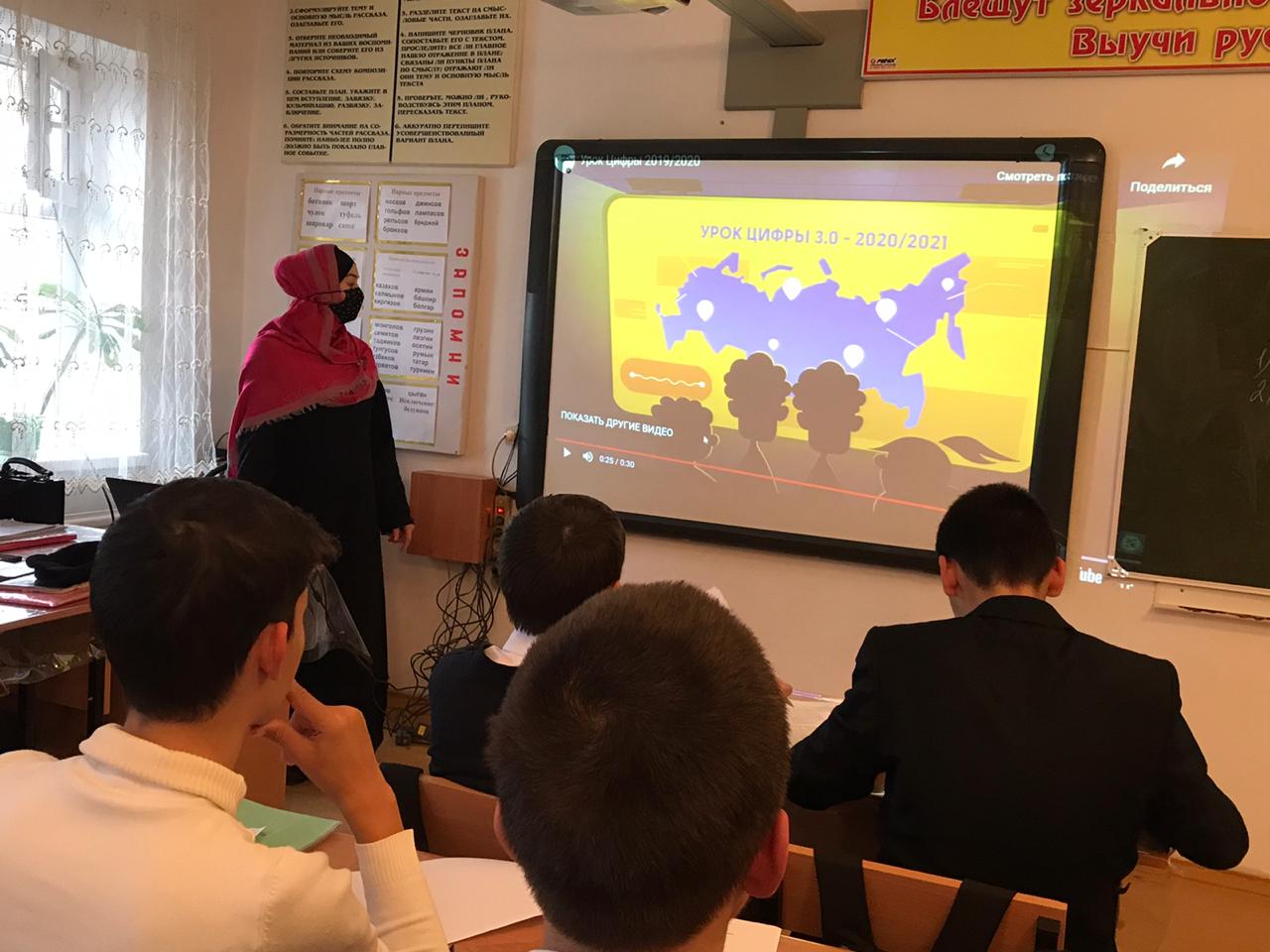 № п/пИспользование материалов Количество учащихся применивших материалы Количество учащихся с 1-4 классыКоличество учащихся с 5-7 классыКоличество учащихся с 8-11 классыЛекция. Беседа.45723413093Просмотр видеолекции37018910378Онлайн-тренажеры 32615712049